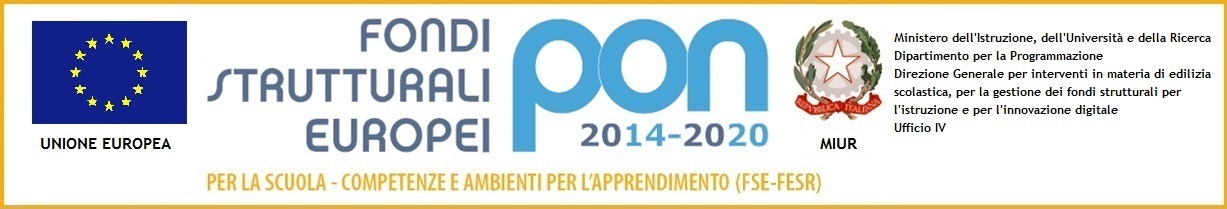 IL DIRIGENTE SCOLASTICOVISTI il Progetto di ampliamento dell’Offerta Formativa relativo al Laboratorio di Propedeutica Musicale nella Scuola dell’Infanzia di Serravalle e nella scuola dell’Infanzia di Sustinente a.s.2019/20;VISTA la possibilità di utilizzare personale interno per la realizzazione di tale Laboratorio;VISTA la delibera CDU n. 429 del 29-10-2019 di approvazione dei Progetti PTOF a.s.2019-20;VISTA la delibera CI n. 622 del 6 -11-2019 di approvazione dei Progetti PTOF a.s.2019-20;  CONSIDERATO che tale Insegnamento è stato inserito nel Piano del Diritto allo Studio del Comune di Serravalle a Po a.s.2019-’20 e nel Piano del Diritto allo Studio del Comune di Sustinente a.s.2019-‘20, di supporto alla realizzazione del P.T.O.F. RENDE PUBBLICO AVVISO DI SELEZIONE ESPERTO INTERNO DI PROPEDEUTICA MUSICALE per studenti frequentanti la Scuola dell’InfanziaProcedura di individuazione di esperto interno, conforme ai principi di trasparenza, pubblicità, parità di trattamento, buon andamento, economicità, efficacia e tempestività dell’azione amministrativa.Art. 1) OGGETTOProcedura aperta per l’individuazione di docente esperto di propedeutica musicale nella Scuola dell’Infanzia.Art. 2) FINALITA’Acquisizione della padronanza nell’utilizzo dei linguaggi espressivi.Art. 3) OBIETTIVI SPECIFICIIl Laboratorio si pone come obiettivi prioritari: accrescere negli studenti la capacità di attenzione e ascolto;favorire la consapevolezza dell’associazione movimento del corpo/suono;sviluppare la capacità di partecipare alla produzione sonora di gruppo rispettandone le dinamiche;sviluppare la capacità di modulare altezza, intensità e velocità del suono durante il canto;favorire lo sviluppo creativo della vocalità.
Art. 4) TARGETStudenti della Scuola dell’Infanzia di Serravalle a Po e della Scuola dell’Infanzia di Sustinente.Art. 5) MODALITÀ DI REALIZZAZIONECorso in orario curricolare per gruppi misti, a sezioni aperte.Le attività si svolgeranno nell’anno scolastico 2019-20:nel plesso della Scuola dell’Infanzia di Serravalle, per un totale di 40 ore (2/3 settimanali)nel plesso della Scuola dell’Infanzia di Sustinente, per un totale di 34 ore (2/3 settimanali) e si concluderanno con un exhibit finale in entrambi i plessi. Eventuali variazioni potranno essere apportate per cause di forza maggiore..Art. 6) MANSIONI DEL DOCENTE-Predisposizione di un sintetico piano di lavoro che evidenzi finalità, strategie metodologiche, attività, contenuti. - Organizzazione e realizzazione delle attività didattiche e della relativa documentazione;-Tenuta del registro delle attività.-Predisposizione di una dettagliata relazione finale. Tale relazione, su supporto digitale, dovrà esplicitare le metodologie e i risultati delle attività realizzate, nonché le positività e le criticità dell’esperienza.Art.7) COLLABORAZIONE CON SOGGETTI INTERNICollaborazione con i docenti di sezione.Art. 8) IMPORTO ECONOMICOIl compenso corrisposto sarà di € 35,00/ora comprensivi delle ritenute assistenziali e previdenziali previste dalla normativa vigente:per un importo di € 2.590,00 lordi IVA inclusa, per un totale di 74 ore minime garantite.Art. 9) REQUISITI RICHIESTI PER LA PARTECIPAZIONE:dichiarazione scritta di disponibilità a svolgere l’attività in orario scolastico;dichiarazione di accettazione del contenuto nel bando di gara; dichiarazione di autorizzazione al trattamento dei dati personali (allegata).Art. 10) DURATA DELL’INCARICOL’attività di docenza si svolgerà a partire dall’assegnazione definitiva dell’incarico, secondo il calendario scolastico dell’Istituto Comprensivo, in ottemperanza al D.G.R. n IX 3318 -18/04/2012, come da Nota MIUR AOODRLO.REGISTRO UFFICIALE(U).0008776.08-05-2019, e si concluderà entro il termine delle lezioni.Art. 11) CRITERI DI AGGIUDICAZIONECondizione imprescindibile alla presentazione della candidatura è la dichiarazione scritta di disponibilità a svolgere l’attività in orario scolastico.La gara sarà aggiudicata al Docente che avrà acquisito il maggior punteggio secondo i criteri qualitativi e quantitativi di seguito elencati.Requisiti valutati e relativi punteggi (come da Delibera CI n. 585 del 26-10-2018)TITOLI:Anzianità di servizio presso l’Istituto Comprensivo                                           		punti 20max 											0<x<2 anni          5 punti3<x<5 anni         10 punti6<x<10 anni       15 puntiOltre i 10 anni    20 punti2.   Titoli di studio ed esperienze pregresse:                                                                              punti 20 max:Diploma di laurea congruente con l’attività                                                                   	fino a punti 5 Specializzazione (p.1 cad.)                                                                                              	fino a punti 3Master (p.2 cad.)                                                                                                              	fino a punti 4Certificazioni e corsi di formazione inerenti l’attività (p.1 cad.)                                    	fino a punti 6Autocertificazione e documentazione di attività attinenti all’incarico svolte in altri istituti (p.1 cad.)                                                                                          	fino a punti 20Attività/Laboratori PTOF svolti a partire dall’A.S. 2010-2011, congruenticon la tipologia di incarico (p.2 cad.)                                                                              	 fino a punti 30Esperienza di insegnamento di educazione musicale propedeutica al suono e al canto nella scuola dell’Infanzia                                                            		punti 20  Esperienza di musicoterapia per alunni disabili                                                         	punti 10Esperienza di danzaterapia                                                                                         	punti 10Precedenti collaborazioni con Scuola Infanzia Serravalle e Sustinente,concluse con esito positivo                                                                                        		punti 10  Il docente dovrà inoltre allegare Curriculum Vitae in formato europeo.                         Nel caso di parità di punteggio è individuato come criterio preferenziale l’eventuale numero di ore garantite oltre la quantificazione minima suindicata.Art. 12) MODALITA’ DI PRESENTAZIONE DELLA CANDIDATURAIl plico, con l’intestazione del mittente e l’oggetto dell’Incarico, dovrà contenere al suo interno una busta chiusa e controfirmata ai lembi di chiusura, contenente la documentazione richiesta, che dovrà pervenire, entro il termine perentorio delle ore 12.00 di venerdì 15 novembre 2019 al seguente indirizzo:Dirigente Scolastico Carla Sgarbi Istituto Comprensivo di Ostigliavia Bonazzi, 9 – 46035 Ostiglia (MN)È facoltà dei concorrenti consegnare il plico direttamente all’indirizzo suddetto presso l’Ufficio del D.s.g.a. o tramite servizio postale. Resta integralmente a rischio del soggetto partecipante il mancato o ritardato recapito del plico.Art. 13) APERTURA DELLE BUSTEL’apertura delle buste verrà effettuata dalla Commissione preposta, composta da DS, DSGA e Docente Vicario e sabato 16 novembre 2019 alle ore 9.00, presso la scuola primaria di Ostiglia-Ufficio di PresidenzaArt. 14) VALUTAZIONE E AGGIUDICAZIONE DELL’INCARICOSulla base dei criteri stabiliti, la Commissione procederà all’aggiudicazione dell’incarico.  Art. 15) RECLAMI E RICORSIÈ ammessa la presentazione di reclami e/o ricorsi entro 5 giorni dalla data di pubblicazione del provvedimento di aggiudicazione. Art. 16) Autorizzazione al trattamento dei dati personali.A norma del Decreto Legislativo 30 giugno 2003, n. 196 Codice in materia di protezione dei dati personali e dell’apposito Regolamento M.P.I emanato con DM n. 305 del 07/12/2006, nonché del GDPR n. 679/16 (General Data Protection Regulation), il trattamento dei dati personali sarà improntato ai principi di liceità e trasparenza, a tutela della riservatezza personale e dei diritti individuali.Art. 17) CONDIZIONI ULTERIORISi potrà procedere all’aggiudicazione anche in presenza di una sola candidatura, sempre che sia ritenuta congrua.I dati raccolti saranno trattati ai sensi dell’art. 13 del D.Lgs. 196/2003 e del GDPR Privacy, esclusivamente nell’ambito del presente bando.Responsabile del Procedimento ai sensi della Dlgs 50/2016 è il Dirigente Scolastico Carla Sgarbi.Il presente bando viene pubblicato integralmente sul sito internet www.icdelpo.edu.it.Il recapito del plico rimane ad esclusivo rischio del mittente, ove per qualsiasi motivo lo stesso non giunga a destinazione in tempo utile. Trascorso il termine fissato non viene riconosciuta valida alcuna altra offerta anche se sostitutiva od aggiuntiva di offerta precedente.Non si darà corso all’apertura del plico che non risulti pervenuto entro il termine previsto o che risulti pervenuto con modalità diverse da quelle indicate nel presente avviso.Non sarà ammessa la candidatura che risulti incompleta o irregolare.La Scuola, per cause di forza maggiore e/o di pubblico interesse che saranno comunicate e motivate a tutti i candidati, si riserva di non dare corso al progetto senza che alcun candidato possa avanzare pretese al riguardo.……………………                                                                              IL DIRIGENTE SCOLASTICO                                                                                                                     Carla Sgarbi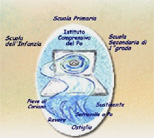 MINISTERO DELL’ISTRUZIONE, DELL’UNIVERSITÀ E DELLA RICERCAISTITUTO COMPRENSIVO DEL POScuola dell’Infanzia- Primaria- Secondaria di I gradoVia Bonazzi, 9_ 46035 OSTIGLIA (MN) _ TEL 0386/802030 - FAX 0386/802086e-mail: info@icdelpo.edu.it - sito web: www.icdelpo.edu.itCodice IPA: istsc_mnic820005 - Codice Univoco Ufficio: UF0G04CF: 93034950209 - CM: MNIC820005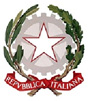 FINANZIAMENTOPLESSON.ORECOSTOPDS SERRAVALLE A POSCUOLA INFANZIA SERRAVALLE A PO40€ 1.400,00PDS SUSTINENTESCUOLA INFANZIA SUSTINENTE34€ 1.190,00